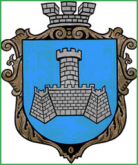 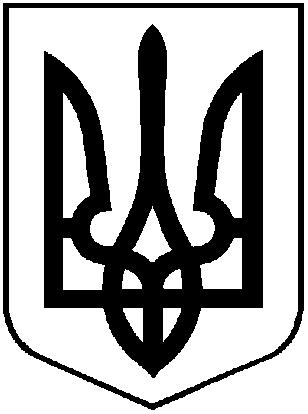                                                            УКРАЇНАм. Хмільник    Вінницької областіР О З П О Р Я Д Ж Е Н Н Я                                                 МІСЬКОГО ГОЛОВИвід “25 ” травня  2021 р.                                                                      № 252-рПро   затвердження  посадового складупункту видачі засобів індивідуального захисту    Відповідно до вимог Кодексу цивільного захисту України,  постанови Кабінету Міністрів України від 19 серпня 2002 року № 1200  «Про затвердження Порядку забезпечення населення і працівників формувань та спеціалізованих служб цивільного захисту засобами індивідуального захисту, приладами радіаційної та хімічної розвідки, дозиметричного і хімічного контролю», з метою забезпечення   населення і працівників формувань та спеціалізованих служб цивільного захисту засобами радіаційного та хімічного захисту в умовах загрози та виникнення надзвичайних ситуацій, керуючись ст.ст. 42,59 Закону України «Про місцеве самоврядування в Україні»:      1. Затвердити посадовий склад пункту видачі засобів індивідуального захисту згідно додатку.  2. Розпорядження міського голови від 02.07.2010 року №  158-р «Про призначення складу пункту видачі засобів радіаційного та хімічного захисту Хмільницької ДЮСШ на випадок загрози та виникнення надзвичайних ситуацій»  визнати таким, що втратило чинність.          3. Начальнику відділу цивільного захисту, оборонної роботи та взаємодії з правоохоронними органами міської ради Коломійчуку В.П., відповідно до вимог Кодексу цивільного захисту України,   забезпечити навчання керівного складу та фахівців, діяльність яких пов’язана з організацією і здійсненням заходів з питань цивільного захисту.    4. Архівному відділу міської  ради  (Поліщученко Р.М.) відобразити втрату чинності Розпорядження міського голови від 02.07.2010р. №158-Р у документах постійного зберігання.    5. Контроль за виконанням розпорядження  покласти на заступника міського голови з питань діяльності виконавчих органів міської ради   Загіку В.М.      Міський голова                                                           М.В. Юрчишин В. Загіка С. Маташ  А. Сташко В. Коломійчук Н. Буликова                                                                                                   Додаток                                                                                 до розпорядження  міського голови                                                                                        від «25» травня  2021р. № 252-рПосадовий склад  пункту  видачі  засобів індивідуального захисту        Міський голова                                                   М.В. Юрчишин №з/пПосада в  пункті видачі ЗІЗПосада за основним місцем роботи1Начальник   пункту  видачі ЗІЗНачальник відділу молоді та спортуУправління освіти, молоді та спорту Хмільницької міської ради   2 Керівник ланки розвантаження ЗІЗДиректор,  Хмільницької  ДЮСШ Член ланкиПровідний спеціаліст відділу молоді та спорту Управління освіти, молоді та спорту Хмільницької міської ради   Член  ланкиробітник  ДЮСШЧлен  ланкиробітник  ДЮСШ3Керівник ланки  видачі ЗІЗ   Головний спеціаліст відділу молоді та спорту Управління освіти, молоді та спорту Хмільницької міської ради   Член ланкиГоловний бухгалтер ДЮСШ Член  ланкиТренер ДЮСШ   Член  ланкиТренер ДЮСШ   Член  ланкиСторож ДЮСШ   Член  ланки  Сторож ДЮСШ     Член  ланки   Прибиральниця ДЮСШ   Член  ланки   Прибиральниця ДЮСШ   4Керівник ланки сортування і підготовки майна, ЗІЗ до видачі                Заступник директора ДЮСШ з                 навчально-тренерської роботиЧлен ланки                      Тренер ДЮСШЧлен  ланкиГоловний спеціаліст відділу ведення реєстру територіальної громади Хмільницької міської ради   Член  ланки    Головний спеціаліст відділу ведення             реєстру територіальної громади                  Хмільницької міської ради   Член  ланки       Головний спеціаліст відділу ведення            реєстру територіальної громади                   Хмільницької міської ради   Член  ланки   Головний спеціаліст відділу ведення Державного реєстру виборців міської ради   5Керівник ланки  технічної перевірки ЗІЗ  Заступник директора ДЮСШ з адміністратовно - господарської роботи Член  ланкиЛікар ДЮСШ 